TACO TRUCK ALL STARS CATERINGWhether large or small, formal or casual we offer a variety of catering packages to suit your needs for your next special occasion.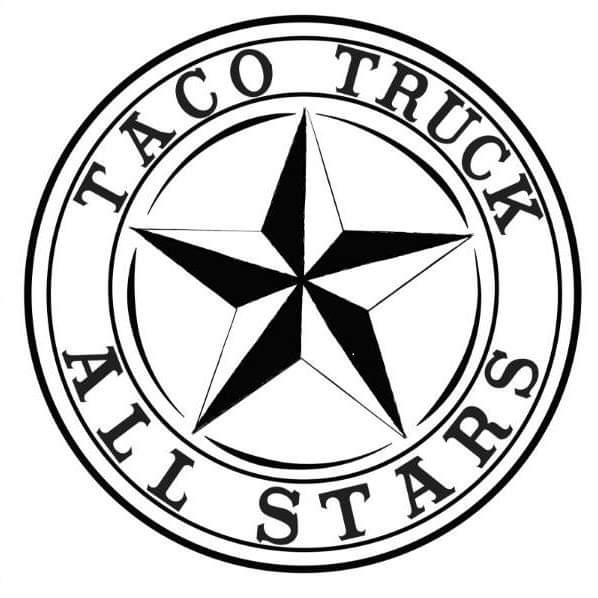 Taco Truck Lunch Service Guests have choice of one entrée. Three protein choicesOne-time trip = $12/person All-You-Can-Eat (maximum 2 hours of service) = $18/personMinimum amount= $250Taco Truck Dinner MenuWe show up and feed your guests until they are full. All you can eat, four protein choices, 3 hours of service.$20/personJUST TACOS CATERING PACKAGESOption A:Guests pass through one time and are served 3 tacos per guest. Soft shell corn tortillas filled with guest’s choice of meat, salsa, onion, cilantro.$12/personOption B:All-You-Can-Eat Tacos Soft shell corn tortillas filled with guest’s choice of meat, salsa, onion, cilantro. 2 hours of service.$15/personTaco Party Extravaganza All You Can Eat Tacos with our Gourmet Toppings Bar Let your guests create their own taco experience with over 20 toppings to choose from!$18/person*Recommended for large parties****When ordering an All-You-Can-Eat package please note that we bill for the full attendance amount/headcount to ensure we can feed all of your guests) ***BUFFET STYLE PACKAGES***Buffets are served by weight. We provide six (6) ounces of meat, eight (8) ounces of rice, eight (8) ounces of beans per customer. With tortillas and garnishes that is over two (2) lbs. per person!***If you feel your crowd may be extra hungry, we suggest you place your order for more people.Taco Truck Assisted BuffetWe come with the truck and set up a 16ft buffet. Buffet items include soft corn flour tortillas, seasoned rice, braised black beans, your choice of 2 meat options, shredded cheese, salsa, lettuce, onion, cilantro, cabbage, limes, jalapenos, sour cream, tortilla chips, and our selection of homemade hot sauces. We stay for one hour of service, making sure everything is full and everyone is fed. All food stays with customer in disposable service ware. We provide all plates, napkins and silverware.$18/personTaco Truck Drop-off BuffetWe come with the truck and set up a 16ft buffet. Buffet items include soft corn flour tortillas, seasoned rice, braised black beans, your choice of 2 meat options, shredded cheese, salsa, lettuce, onion, cilantro, cabbage, limes, jalapenos, sour cream, tortilla chips, and our selection of homemade hot sauces. We come with the truck, set up, and leave. All food stays with customer in disposable service ware. We provide all plates, napkins and silverware.$16/person